LAMPIRANLAMPIRAN 1 PERHITUNGAN NET PROFIT MARGIN 2018-2021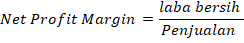 LAMPIRAN 2PERHITUNGAN Return On Asset 2018-2021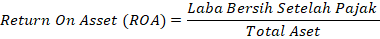 LAMPIRAN 3PERHITUNGAN Current Ratio 2018-2021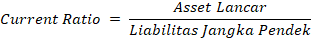 LAMPIRAN 4PERHITUNGAN Debt To Equity 2018-2021 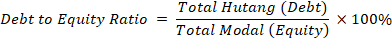 LAMPIRAN 5PERHITUNGAN Pertumbuhan Laba 2018-2021 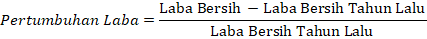 LAMPIRAN 6Data Perkembangan Net Profit Margin2018-2021LAMPIRAN 7Data Perkembangan Return On Asset2018-2021LAMPIRAN 8 Data Perkembangan Current Ratio 2018-2021LAMPIRAN 9 Data Perkembangan Debt To Equity Ratio                                              2018-2021LAMPIRAN 10 Data Perkembangan Pertumbuhan Laba                2018-2021LAMPIRAN 11GRAFIK HISTOGRAM UJI NORMALITAS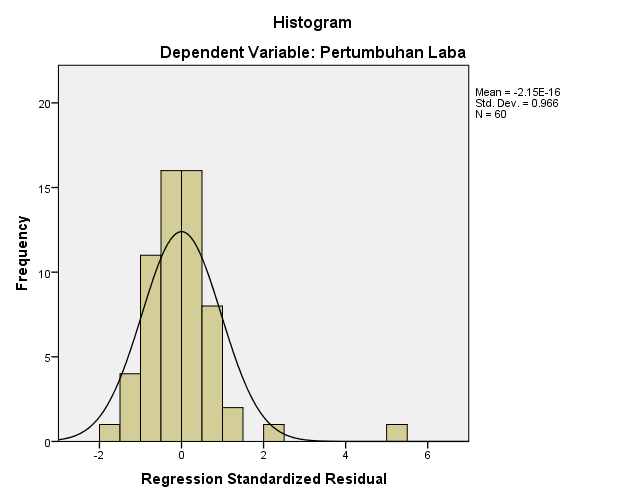 LAMPIRAN 12                   Grafik P-Plot of Regression Standardized Residual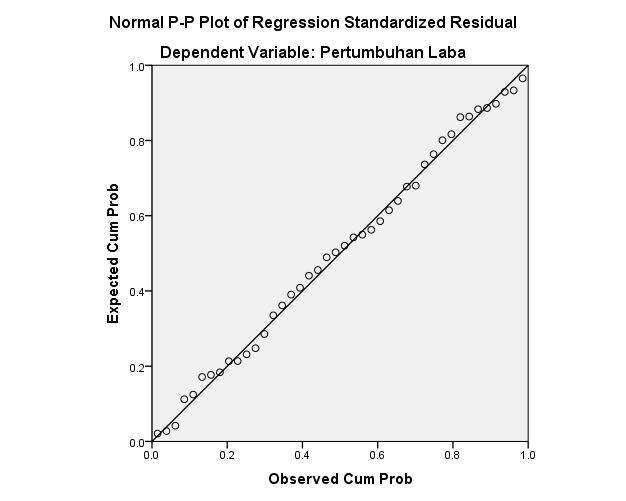 LAMPIRAN 13Hasil Uji Normalitas Kolmogorov-Smirnov Pertumbuhan Laba LAMPIRAN 14Grafik Scatterplot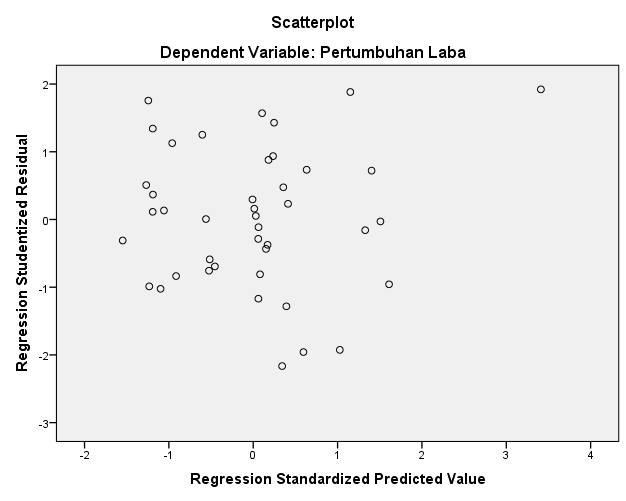 LAMPIRAN 15Hasil Uji Multikolonieritas                                                         LAMPIRAN 16                                                   Hasil Uji AutokorelasiLAMPIRAN 17 Hasil Analisis Regresi BergandaLAMPIRAN 18 Hasil Uji Signifikan Secara Parsial (Uji t)LAMPIRAN 19 Hasil Uji Signifikan Secara Simultan (Uji F)LAMPIRAN 20 Hasil Uji Koefisien DeterminasiNo.TahunNama PerusahaanNet profit margin Net profit margin Net Profit Margin No.TahunNama PerusahaanLaba Bersih Penjualan Net Profit Margin 1.2018SMCB8.279.85010.377.7290.79781.2018WTON2.073.299.86431.158.193.4980.06651.2018BRNA23.662.406131.934.47030.01791.2018IMPC105.523.929.1641.395.298.815.1770.07561.2018PBID297.628.9154.353.287.5850.06831.2018TALF43.976.734.000741.055.147.7780.05931.2018TRST63.193.899.0992.630.918.557.9540.02401.2018YPAS9.041.326.115412.833.362.5280.02191.2018ALKA22.943.4983.592.798.2350.00631.2018ALMI13.900.879.4434.422.880.456.0730.00311.2018BAJA96.695.781.5731.279.809.883.6940.07551.2018GDST86.838.297.2361.556.287.984.1660.05571.2018INAI64.757.097.0941.130.297.518.6560.05721.2018LMSH2.886.727.390240.029.648.8450.01201.2018JPFA2.253.20134.012.9650.0662No.Tahun Nama PerusahaanNet profit marginNet profit marginNet Profit MarginNo.Tahun Nama PerusahaanLaba Bersih PenjualanNet Profit Margin2.2019 SMCB4.990.52511.057.8430.45132.2019 WTON2.621.015.140 27.212.914.2100.09632.2019 BRNA163.083.9921.221.535.4360.13352.2019 IMPC93.145.200.0391.495.759.701.2620.06222.2019 PBID222.362.6614.632.864.6120.04792.2019 TALF27.456.246.966924.654.057.9260.02962.2019 TRST38.911.968.2832.566.094.747.9920.01512.2019 YPAS3.488.737.738388.118.905.1590.00892.2019 ALKA7.354.7212.218.385.5090.00332.2019 ALMI298.808.902.7972.234.124.975.4800.13372.2019 BAJA1.112.983.7481.072.625.592.3330.00102.2019 GDST26.807.416.7211.852.766.916.9750.01442.2019 INAI33.558.115.1851.216.136.763.3340.02752.2019 LMSH18.245.567.355177.788.235.4560.10262.2019 JPFA1.883.85736.742.5610.0512No.Tahun Nama PerusahaanNet profit marginNet profit marginNet Profit MarginNo.Tahun Nama PerusahaanLaba Bersih PenjualanNet Profit Margin32020 SMCB6.509.8811.010.8226.440132020 WTON322.342.51316.536.381.6390.019432020 BRNA18705334111235695590.166432020 IMPC11580532436217975148772420.064432020 PBID373.653.8453870.552.4600.096532020 TALF18.488.700.2211.022.101.048.8700.018032020 TRST73.277.742.4222.991.912.117.5410.024432020 YPAS8.334.858.402303.203.668.8560.027432020 ALKA6.684.4142.044.132.6020.003232020 ALMI281.129.437.2991.010.686.866.0600.278132020 BAJA55.118.520.2271.204.954.780.9570.045732020 GDST77.845.328.8051.331.774.939.4960.058432020 INAI3.991.581.5521.028.910.711.1440.003832020 LMSH8.068.488.692124.814.032.6610.064632020 JPFA1.221.904 36.964.9480.0330No.Tahun Nama PerusahaanNet profit marginNet profit marginNet Profit MarginNo.Tahun Nama PerusahaanLaba Bersih PenjualanNet Profit Margin42021SMCB7.209.33111.218.1810.642642021WTON214.424.794 17.809.717.7260.012042021BRNA193.272.8271.051.423.1150.183842021IMPC	206.588.977.2952.227.367.211.7940.092742021PBID412.552.4724.441.512.7730.092842021TALF22.437.585.8101.047.891.188.5450.021442021TRST200.975.805.9473.652.442.192.8230.055042021YPAS9.484.670.499 339.039.023.3650.027942021ALKA17.445.0333.470.466.7020.005042021ALMI554.970.2431.522.229.037.6640.000342021BAJA88.527.078.7711.374.486.754.6040.064442021GDST63.711.545.2681.672.251.184.1420.038042021INAI4.319.665.2421.436.934.034.9090.003042021LMSH6.514.290.108168.551.904.7080.038642021JPFA2.130.89644.878.3000.0474No.TahunNama PerusahaanReturn On AssetReturn On AssetReturn On AssetNo.TahunNama PerusahaanLaba Bersih setelah pajakTotal Aset Return On Asset1.2018SMCB8.279.85018.667.1870.44351.2018WTON2.073.299.86459.230.001.2390.03501.2018BRNA23.662.4062.461.326.1830.00961.2018IMPC105.523.929.1642.370.198.817.8030.04451.2018PBID297.628.9152.295.734.9670.12961.2018TALF43.976.734.000984.597.771.9890.04471.2018TRST63.193.899.0994.284.901.587.1260.01471.2018YPAS9.041.326.115330.955.269.4760.02731.2018ALKA22.943.498648.968.2950.03531.2018ALMI6.544.635.0622.781.666.374.0170.00231.2018BAJA96.695.781.573901.181.796.2700.10721.2018GDST87.798.857.7091.351.861.756.9940.06491.2018INAI40.463.141.3521.400.683.598.0960.02881.2018LMSH2.886.727.390160.027.280.1530.01801.2018JPFA2.253.20123.038.0280.0978No.Tahun Nama PerusahaanReturn On AssetReturn On AssetReturn On AssetNo.Tahun Nama PerusahaanLaba Bersih setalah pajakTotal Aset Return On Asset2.2019 SMCB4.990.52519.567.4980.25502.2019 WTON2.621.015.14062.110.847.1540.04212.2019 BRNA163.083.9922.263.112.9180.07202.2019 IMPC9.314.520.0032.501.132.856.2190.00372.2019 PBID223.626.6192.338.919.7280.09562.2019 TALF27.456.246.9661.329.083.050.4390.02062.2019 TRST38.911.968.2834.349.022.887.6990.00892.2019 YPAS34.887.377.38278.236.534.7710.01252.2019 ALKA7.354.721604.824.6140.01212.2019 ALMI298.808.902.7971.725.649.624.8780.17312.2019 BAJA1.112.983.748836.870.774.0010.00132.2019 GDST26.807.416.7211.758.578.169.9950.01522.2019 INAI33.558.115.1851.212.894.403.6760.02762.2019 LMSH18.595.167.688 147.090.641.4530.12642.2019 JPFA1.883.85725.185.0090.0748No.Tahun Nama PerusahaanReturn On AssetReturn On AssetReturn On AssetNo.Tahun Nama PerusahaanLaba Bersih setelah pajak Total Aset Return On Asset32020 SMCB6.509.88120.738.1250.313932020 WTON322.342.51368.109.185.2130.004732020 BRNA187.053.3411.965.718.5470.095132020 IMPC115.805.324.3622.697.100.062.7560.042932020 PBID373.653.8452.421.301.0790.154332020 TALF18.488.700.2211.474.472.516.1660.012532020 TRST73.277.742.4224.223.302.387.7710.017332020 YPAS8.334.858.402275.782.172.7100.030232020 ALKA6.684.414418.630.9020.015932020 ALMI279.048.608.4391.492.101.258.4310.187032020 BAJA55.118.520.227760.425.479.6340.072432020 GDST77.845.328.8051.588.136.471.6490.049032020 INAI3.991.581.5521.395.969.637.4570.002832020 LMSH806.848.692143.486.189.9590.005632020 JPFA1.221.90425.951.7600.04708No.Tahun Nama PerusahaanReturn On AssetReturn On AssetReturn On AssetNo.Tahun Nama PerusahaanLaba Bersih Setelah pajak Total Aset Return On Asset42021SMCB7.209.33121.491.7160.335442021WTON214.424.79469.385.794.3460.003042021BRNA193.272.8272.020.640.2570.095642021IMPC206.588.977.2952.861.498.208.3640.072142021PBID412.552.4722.801.186.9580.147242021TALF22.437.585.8101.569.929.936.8440.014242021TRST200.975.805.9474.628.831.951.9310.043442021YPAS9.484.670.499258.162.529.5310.036742021ALKA17.445.033499.393.0530.034942021ALMI550.658.7431.383.835.618.7360.000342021BAJA88.527.078.771726.173.017.5250.121942021GDST63.711.545.2681.583.979.016.4220.040242021INAI4.319.665.2421.543.478.061.3300.002742021LMSH6.514.290.108145.459.649.8890.044742021JPFA2.130.89628.589.6560.0745No.TahunNama PerusahaanCurrent RatioCurrent RatioCurrent RatioNo.TahunNama PerusahaanAset LancarLiabilitas Jangka Pendek  Current Ratio1.2018SMCB2.597.6729.739.7750.26671.2018WTON43.555.495.86528.251.951.3851.54161.2018BRNA811.798.388825.079.8030.98391.2018IMPC1.220.137.554.014342.328.901.8163.56421.2018PBID1.689.893.416708.309.1762.38581.2018TALF4.059.887.23.901151.341.881.9532.68251.2018TRST1.494.150.559.0181.314.074.889.8151.13701.2018YPAS189.670.901.662184.166.194.5531.02981.2018ALKA622.859.287536.128.5571.16171.2018ALMI2.115.994.105.1572.144.65.031.13000.98661.2018BAJA692.169.207.950811.365.493.3840.85301.2018GDST297.658.998.332382.679.320.7080.77781.2018INAI1.053.375.131.0671.029.377.481.1871.02331.2018LMSH91.588.263.96417.303.304.9555.29311.2018JPFA12.415.8096.904.4771.7982No.Tahun Nama PerusahaanCurrent RatioCurrent RatioCurrent RatioNo.Tahun Nama PerusahaanAset LancarLiabilitas Jangka Pendek  Current Ratio2.2019 SMCB3.206.8382.963.5061.08212.2019 WTON42.335.471.85830.349.456.9451.39492.2019 BRNA665.275.229840.292.7480.79172.2019 IMPC1.174.699.544.32347.9079.545.2662.45192.2019 PBID1.550.097.999594.735.1362.60632.2019 TALF468.877.107.644173.578.114.3002.70122.2019 TRST1.394.497.849.7821.300.374.327.0831.07232.2019 YPAS146.737.666.96094.274.141.5951.55652.2019 ALKA586.263.457498.178.8491.17682.2019 ALMI1.160.620.662.9031.573.757.483.6620.73742.2019 BAJA636.445.607.431748.332.823.4190.85042.2019 GDST597.839.130.021759.246.184.0100.78742.2019 INAI883.710.927.664 819.488.911.3541.07832.2019 LMSH79.841.884.79421.455.055.7113.72132.2019 JPFA12.191.9307.033.7961.7333No.Tahun Nama PerusahaanCurrent RatioCurrent RatioCurrent RatioNo.Tahun Nama PerusahaanAset LancarLiabilitas Jangka PendekCurrent Ratio32020 SMCB4.216.2154.141.2651.018032020 WTON47.980.945.72544.168.467.7361.086332020 BRNA494.691.709742.677.8530.666032020 IMPC1261.952.159.927608.353.619.3952.074332020 PBID1.486.968.39539.079.99273.804932020 TALF490.284.080.260263.432.699.8541.861132020 TRST1.337.085.097.9401.163.590.483.9411.149132020 YPAS159.992.983.03291.457.880.8451.749332020 ALKA407.951.601313.064.4401.303032020 ALMI960.321.014.1381.476.414.680.5520.650432020 BAJA562.587.933.413619.717.175.0370.907832020 GDST412.410.310.473676.672.074.7960.609432020 INAI1.096.189.237.368985.505.542.1241.112332020 LMSH79.949.514.00223.270.556.6853.435632020 JPFA11.745.1386.007.6791.9550No.Tahun Nama PerusahaanCurrent RatioCurrent RatioCurrent RatioNo.Tahun Nama PerusahaanAset LancarLiabilitas Jangka Pendek  Current Ratio42021SMCB5.238.2693.899.4061.343342021WTON37.186.634.11236.969.569.9031.005842021BRNA405.198.035653.818.7100.619742021IMPC1.383.431.547.987639.768.354.4872.162342021PBID1.613.132.890427.148.6283.776542021TALF521.288.543.863266.457.069.5581.956342021TRST1.814.243.649.2591.547.234.666.9761.172542021YPAS147.297.098.46983.711.236.3341.759542021ALKA488.110.333368.953.4091.322942021ALMI870.429.751.405616.826.210.5031.411142021BAJA543.722.430.669211.939.279.4232.565442021GDST353.310.177.226727.757.214.1910.485442021INAI1.108.631.451.9961.086.320.642.7191.020542021LMSH85.694.063.42619.024.382.8414.504442021JPFA14.161.1537.064.1662.0046No.TahunNama PerusahaanDebt To Equity Ratio Debt To Equity Ratio Debt To Equity RatioNo.TahunNama PerusahaanTotal HutangTotal Modal   Debt To Equity Ratio1.2018SMCB12.250.8376.416.3501.90931.2018WTON42.014.686.67417.215.314.5652.44051.2018BRNA1.338.054.6211.123.271.5621.19121.2018IMPC997.975.486.7811.372.223.331.0220.72721.2018PBID751.597.581544.137.3860.48671.2018TALF176.218.785.183808.378.986.8060.21791.2018TRST204.751.697.10042.237.384.616.1220.91511.2018YPAS212.804.573.009118.150.696.4671.80111.2018ALKA548.236.812100.731.4835.44251.2018ALMI2.454.465.678.087327.200.695.9307.50141.2018BAJA824.660.447.65776.521.348.61310.77681.2018GDST455.885.354.596895.976.402.3980.50881.2018INAI1.096.799.666.84930.388.393.12473.60921.2018LMSH27.335.071.863132.692.208.2900.20601.2018JPFA12.823.21910.214.8091.2553No.Tahun Nama PerusahaanDebt To Equity Ratio Debt To Equity Ratio Debt To Equity RatioNo.Tahun Nama PerusahaanTotal HutangTotal Modal   Debt To Equity Ratio2.2019 SMCB12.584.8866.982.6121.80232.2019 WTON42.895.114.16719.215.732.9872.23222.2019 BRNA1.309.332.127953.780.7911.37272.2019 IMPC1.092.845.023.4311.408.287.832.7880.77602.2019 PBID670.694.2301.668.225.4980.40202.2019 TALF320.791.791.5181.008.291.258.9210.31812.2019 TRST2.174.561.951.4242.174.460.936.2751.00002.2019 YPAS156.887.406.881121.349.127.8901.29282.2019 ALKA500.032.251104.792.3634.77162.2019 ALMI17.234.595.2272.190.102.1477.86932.2019 BAJA762.683.580.28574.187.193.71610.28052.2019 GDST841.187.548.585917.390.621.4100.91692.2019 INAI893.625.998.063 319.268.405.6132.79892.2019 LMSH33.455.177.566113.635.463.8870.29442.2019 JPFA13.736.841114481681.1999No.Tahun Nama PerusahaanDebt To Equity Ratio Debt To Equity Ratio Debt To Equity RatioNo.Tahun Nama PerusahaanTotal HutangTotal Modal   Debt To Equity Ratio32020 SMCB13.171.9467.566.1791.740832020 WTON51.451.760.142 16.657.425.0713.088832020 BRNA1.198.995.029766.723.5181.563732020 IMPC1.231.192.233.9901.465.907.828.7660.839832020 PBID492.491.7981.928.809.2810.255332020 TALF454.287.199.9381.020.185.316.2280.445232020 TRST1.956.491.953.4902.266.810.434.2810.863132020 YPAS144.485.748.290131.296.424.4201.100432020 ALKA313.427.196105.203.7062.979232020 ALMI1.776.072.938.335281.893.065.4676.300532020 BAJA632.586.391.148127.839.088.4864.948332020 GDST741.251.635.985846.884.835.6640.875232020 INAI1.074.565.554.861321.404.082.5963.343332020 LMSH3.513.474.529108.351.444.6690.032432020 JPFA14.539.79011.411.9701.2740No.Tahun Nama PerusahaanDebt To Equity Ratio Debt To Equity Ratio Debt To Equity RatioNo.Tahun Nama PerusahaanTotal HutangTotal Modal   Debt To Equity Ratio42021SMCB10.309.51911.182.1970.921942021WTON51.950.716.634 17.435.077.7122.979642021BRNA1.169.605.173851.035.0841.374342021IMPC1.184.949.828.3091.676.548.380.0550.706742021PBID524.108.1512.277.078.8070.230142021TALF522.245.888.5201.047.684.048.3240.498442021TRST2.166.143.898.3972.462.688.053.5340.879542021YPAS136.149.421.933122.013.107.5981.115842021ALKA370.570.531128.822.5222.876542021ALMI843.288.236.705542.475.173.9141.554542021BAJA512.088.665.876214.084.351.6492.391942021GDST795.881.703.057788.097.313.3651.009842021INAI1.156.834.558.736386.643.502.5942.991942021LMSH29.893.350.889115.566.299.0000.258642021JPFA1.548.69413.102.7100.1181No.TahunNama PerusahaanPertumbuhan Laba Pertumbuhan Laba Pertumbuhan Laba No.TahunNama PerusahaanLaba Bersih Tahun DasarLaba Bersih Tahun LaluPertumbuhan Laba 1.2018SMCB8.279.850758.0459.92261.2018WTON2.073.299.8641.356.115.4890.52881.2018BRNA23.662.406-178.283.422-1.13271.2018IMPC105.523.929.16491.303.491.9400.15571.2018PBID297.628.915230.873.9670.28911.2018TALF43.976.734.00021.465.836.7841.04861.2018TRST63.193.899.09938.199.681.7420.65431.2018YPAS90.413.261.15014.500.028.4205.23531.2018ALKA22.943.49815.406.2560.48921.2018ALMI65.446.350.6208.446.455.6846.74831.2018BAJA96.695.781.573-22.984.761.751-5.20691.2018GDST87.798.857.7095.462.096.17715.07421.2018INAI40.463.141.352386.517.04.5200.04681.2018LMSH28.867.273.90012.967.113.8501.22611.2018JPFA2.253.2011.043.1041.1600No.Tahun Nama PerusahaanPertumbuhan Laba Pertumbuhan Laba Pertumbuhan Laba No.Tahun Nama PerusahaanLaba Bersih Tahun DasarLaba Bersih Tahun LaluPertumbuhan Laba 2.2019 SMCB4.990.5258.279.850-0.39722.2019 WTON2.621.015.1402.073.299.8640.26412.2019 BRNA163.083.99223.662.4065.89212.2019 IMPC931.452.000.390105.523.929.1647.82692.2019 PBID2.236.266.190297.628.9156.51362.2019 TALF274.562.469.66043.976.734.0004.37302.2019 TRST389.119.682.83063.193.899.0995.15752.2019 YPAS34.887.377.38090.413.261.1502.85862.2019 ALKA73.547.21022.943.4982.20552.2019 ALMI298.808.902.79765.446.350.62044.65702.2019 BAJA1.112.983.7409.669.5781.573-0.98842.2019 GDST26.807.416.72187.798.857.709-0.69462.2019 INAI33.558.115.18540.463.141.352-0.17062.2019 LMSH18.245.567.35528.867.273.9005.32052.2019 JPFA1.883.8572.253.201-0.1639No.Tahun Nama PerusahaanPertumbuhan Laba Pertumbuhan Laba Pertumbuhan Laba No.Tahun Nama PerusahaanLaba Bersih Tahun DasarLaba Bersih Tahun LaluPertumbuhan Laba 32020 SMCB6.509.8814.990.5250.304432020 WTON322.342.5132.621.015.140-0.877032020 BRNA187.053.341163.083.9920.146932020 IMPC115.805.324.362931.452.000.3900.243232020 PBID373.653.8452.236.266.1900.670832020 TALF18.488.700.221274.562.469.660-0.326632020 TRST73.277.742.422389.119.682.8300.883132020 YPAS8.334.858.40234.887.377.3801.389032020 ALKA6.684.41473.547.210-0.091132020 ALMI279.048.608.439298.808.902.797-0.066132020 BAJA55.118.520.2271.112.983.74048.523232020 GDST77.845.328.80526.807.416.7211.903832020 INAI3.991.581.55233.558.115.185-0.881032020 LMSH8.068.488.69218.245.567.355-0.557732020 JPFA1.221.9041.883.857-0.3513No.Tahun Nama PerusahaanPertumbuhan Laba Pertumbuhan Laba Pertumbuhan Laba No.Tahun Nama PerusahaanLaba Bersih Tahun DasarLaba Bersih Tahun LaluPertumbuhan Laba 42021SMCB7.209.3316.509.8810.107442021WTON214.424.794322.342.513-0.334742021BRNA193.272.827187.053.3410.033242021IMPC206.588.977.295115.805.324.3620.783942021PBID412.552.472373.653.8450.104142021TALF22.437.585.81018.488.700.2210.213542021TRST200.975.805.94773.277.742.4221.742642021YPAS9.484.670.4998.334.858.4020.137942021ALKA17.445.0336.684.4141.609842021ALMI550.658.743279.048.608.439-0.99842021BAJA88.527.078.77155.118.520.2270.606142021GDST63.711.545.26877.845.328.805-0.181542021INAI4.319.665.2423.991.581.5520.082142021LMSH6.514.290.1088.068.488.692-0.192642021JPFA2.130.8961.221.9040.7439No Nama Perusahaan2018201920202021No Nama Perusahaan20182019202020211SMCB0.79780.45136.44010.64262WTON0.06650.09630.01940.01203BRNA0.01790.13350.16640.18384IMPC0.07560.06220.06440.09275PBID0.06830.04790.09650.09286TALF0.05930.02960.01800.02147TRST0.02400.01510.02440.05508YPAS0.02190.00890.02740.02799ALKA0.00630.00330.00320.005010ALMI0.00310.13370.27810.000311BAJA0.07550.00100.04570.064412GDST0.05570.01440.05840.038013INAI0.05720.02750.00380.003014LMSH0.01200.10260.06460.038615JPFA0.06620.05120.03300.0474NILAI TERTINGGINILAI TERTINGGI6.44016.44016.44016.4401NILAI TERENDAHNILAI TERENDAH0.00030.00030.00030.0003NILAI RATA- RATANILAI RATA- RATA0.18760.18760.18760.1876No Nama Perusahaan 2018201920202021No Nama Perusahaan 20182019202020211SMCB0.44350.25500.31390.33542WTON0.03500.04210.00470.00303BRNA0.00960.07200.09510.09564IMPC0.04450.00370.04290.07215PBID0.12960.09560.15430.14726TALF0.04470.02060.01250.01427TRST0.01470.00890.01730.04348YPAS0.02730.01250.03020.03679ALKA0.03530.01210.01590.034910ALMI0.00230.17310.18700.000311BAJA0.10720.00130.07240.121912GDST0.06490.01520.04900.040213INAI0.02880.02760.00280.002714LMSH0.01800.12640.00560.044715JPFA0.09780.07480.047080.0745Nilai TertinggiNilai Tertinggi0.44430.44430.44430.4443Nilai Terendah Nilai Terendah 0.00030.00030.00030.0003Nilai Rata- Rata Nilai Rata- Rata 0.06940.06940.06940.0694NONama Perusahaan 2018201920202021NONama Perusahaan 20182019202020211SMCB0.26671.08211.01801.34332WTON1.54161.39491.08631.00583BRNA0.98390.79170.66600.61974IMPC3.56422.45192.07432.16235PBID2.38582.60633.80493.77656TALF2.68252.70121.86111.95637TRST1.13701.07231.14911.17258YPAS1.02981.55651.74931.75959ALKA1.16171.17681.30301.322910ALMI0.98660.73740.65041.411111BAJA0.85300.85040.90782.565412GDST0.77780.78740.60940.485413INAI1.02331.07831.11231.020514LMSH5.29313.72133.43564.504415JPFA1.79821.73331.95502.0046Nilai Tertinggi Nilai Tertinggi 5.29315.29315.29315.2931Nilai Terendah Nilai Terendah 0.26670.26670.26670.2667Nilai Rata- RataNilai Rata- Rata1.66201.66201.66201.6620NO Nama Perusahaan  20182019202020211SMCB1.909311.80231.74080.92192WTON2.440542.23223.08882.97963BRNA1.191211.37271.56371.37434IMPC0.727260.77600.83980.70675PBID0.486740.40200.25530.23016TALF0.217990.31810.44520.49847TRST0.915131.00000.86310.87958YPAS1.801121.29281.10041.11589ALKA5.442554.77162.97922.876510ALMI7.501407.86936.30051.554511BAJA10.776810.28054.94832.391912GDST0.50880.91690.87521.009813INAI3.60922.79893.34332.991914LMSH0.20600.29440.03240.258615JPFA1.25531.19991.27400.1181Nilai TertinggiNilai Tertinggi10.776810.776810.776810.7768Nilai TerendahNilai Terendah0.03240.03240.03240.0324Nilai Rata- RataNilai Rata- Rata2.09792.09792.09792.0979NO  Nama Perusahaan 2018201920202021NO  Nama Perusahaan 20182019202020211SMCB9.9226-0.39720.30440.10742WTON0.52880.2641-0.8770-0.33473BRNA-1.13275.89210.14690.03324IMPC0.15577.82690.24320.78395PBID0.28916.51360.67080.10416TALF1.04864.3730-0.32660.21357TRST0.65435.15750.88311.74268YPAS5.23532.85861.38900.13799ALKA0.48922.2055-0.09111.609810ALMI6.748344.6570-0.0661-0.99811BAJA-5.2069-0.988448.52320.606112GDST15.0742-0.69461.9038-0.181513INAI0.0468-0.1706-0.88100.082114LMSH1.22615.3205-0.5577-0.192615JPFA1.1600-0.1639-0.35130.7439Nilai TertinggiNilai Tertinggi48.523248.523248.523248.5232Nilai TerendahNilai Terendah-5.2069-5.2069-5.2069-5.2069Nilai Rata- RataNilai Rata- Rata2.90442.90442.90442.9044One-Sample Kolmogorov-Smirnov TestOne-Sample Kolmogorov-Smirnov TestOne-Sample Kolmogorov-Smirnov TestOne-Sample Kolmogorov-Smirnov TestUnstandardized ResidualNN60Normal Parametersa,bMean.0000000Normal Parametersa,bStd. Deviation1.69304934Most Extreme DifferencesAbsolute.065Most Extreme DifferencesPositive.049Most Extreme DifferencesNegative-.065Test StatisticTest Statistic.065Asymp. Sig. (2-tailed)Asymp. Sig. (2-tailed).200c,da. Test distribution is Normal.a. Test distribution is Normal.a. Test distribution is Normal.b. Calculated from data.b. Calculated from data.b. Calculated from data.c. Lilliefors Significance Correction.c. Lilliefors Significance Correction.c. Lilliefors Significance Correction.d. This is a lower bound of the true significance.d. This is a lower bound of the true significance.d. This is a lower bound of the true significance.CoefficientsaCoefficientsaCoefficientsaCoefficientsaCoefficientsaCoefficientsaCoefficientsaCoefficientsaCoefficientsaCoefficientsaModelModelUnstandardized CoefficientsUnstandardized CoefficientsStandardized CoefficientstSig.Collinearity StatisticsCollinearity StatisticsModelModelBStd. ErrorBetatSig.ToleranceVIF1(Constant)5.9121.6073.679.0011NPM.364.460.103.791.433.4932.0301ROA.907.555.2081.634.108.5101.9601CR1.7521.126.1831.556.125.6011.6641DER3.238.475.7946.823.000.6121.634a. Dependent Variable: Pertumbuhan Labaa. Dependent Variable: Pertumbuhan Labaa. Dependent Variable: Pertumbuhan Labaa. Dependent Variable: Pertumbuhan Labaa. Dependent Variable: Pertumbuhan Labaa. Dependent Variable: Pertumbuhan Labaa. Dependent Variable: Pertumbuhan Labaa. Dependent Variable: Pertumbuhan Labaa. Dependent Variable: Pertumbuhan Labaa. Dependent Variable: Pertumbuhan LabaModel SummarybModel SummarybModel SummarybModel SummarybModel SummarybModel SummarybModelRR SquareAdjusted R SquareStd. Error of the EstimateDurbin-Watson1.737a.544.5113.969392.146a. Predictors: (Constant), DER, CR, ROA, NPMa. Predictors: (Constant), DER, CR, ROA, NPMa. Predictors: (Constant), DER, CR, ROA, NPMa. Predictors: (Constant), DER, CR, ROA, NPMa. Predictors: (Constant), DER, CR, ROA, NPMa. Predictors: (Constant), DER, CR, ROA, NPMb. Dependent Variable: Pertumbuhan Labab. Dependent Variable: Pertumbuhan Labab. Dependent Variable: Pertumbuhan Labab. Dependent Variable: Pertumbuhan Labab. Dependent Variable: Pertumbuhan Labab. Dependent Variable: Pertumbuhan LabaCoefficientsaCoefficientsaCoefficientsaCoefficientsaCoefficientsaCoefficientsaCoefficientsaModelModelUnstandardized CoefficientsUnstandardized CoefficientsStandardized CoefficientstSig.ModelModelBStd. ErrorBetatSig.1(Constant)5.9121.6073.679.0011NPM.364.460.103.791.4331ROA.907.555.2081.634.1081CR1.7521.126.1831.556.1251DER3.238.475.7946.823.000a. Dependent Variable: Pertumbuhan Labaa. Dependent Variable: Pertumbuhan Labaa. Dependent Variable: Pertumbuhan Labaa. Dependent Variable: Pertumbuhan Labaa. Dependent Variable: Pertumbuhan Labaa. Dependent Variable: Pertumbuhan Labaa. Dependent Variable: Pertumbuhan LabaCoefficientsaCoefficientsaCoefficientsaCoefficientsaCoefficientsaCoefficientsaCoefficientsaModelModelUnstandardized CoefficientsUnstandardized CoefficientsStandardized CoefficientstSig.ModelModelBStd. ErrorBetatSig.1(Constant)5.9121.6073.679.0011NPM.364.460.103.791.4331ROA.907.555.2081.634.1081CR1.7521.126.1831.556.1251DER3.238.475.7946.823.000a. Dependent Variable: Pertumbuhan Labaa. Dependent Variable: Pertumbuhan Labaa. Dependent Variable: Pertumbuhan Labaa. Dependent Variable: Pertumbuhan Labaa. Dependent Variable: Pertumbuhan Labaa. Dependent Variable: Pertumbuhan Labaa. Dependent Variable: Pertumbuhan LabaANOVAaANOVAaANOVAaANOVAaANOVAaANOVAaANOVAaModelModelSum of SquaresdfMean SquareFSig.1Regression1033.1664258.29116.393.000b1Residual866.5855515.7561Total1899.75059a. Dependent Variable: Pertumbuhan Labaa. Dependent Variable: Pertumbuhan Labaa. Dependent Variable: Pertumbuhan Labaa. Dependent Variable: Pertumbuhan Labaa. Dependent Variable: Pertumbuhan Labaa. Dependent Variable: Pertumbuhan Labaa. Dependent Variable: Pertumbuhan Labab. Predictors: (Constant), DER, CR, ROA, NPMb. Predictors: (Constant), DER, CR, ROA, NPMb. Predictors: (Constant), DER, CR, ROA, NPMb. Predictors: (Constant), DER, CR, ROA, NPMb. Predictors: (Constant), DER, CR, ROA, NPMb. Predictors: (Constant), DER, CR, ROA, NPMb. Predictors: (Constant), DER, CR, ROA, NPM                                     Model Summaryb                                     Model Summaryb                                     Model Summaryb                                     Model Summaryb                                     Model Summaryb                                     Model SummarybModelRR SquareAdjusted R SquareStd. Error of the Estimate1.737a.544.5113.96939a. Predictors: (Constant), DER, CR, ROA, NPMa. Predictors: (Constant), DER, CR, ROA, NPMa. Predictors: (Constant), DER, CR, ROA, NPMa. Predictors: (Constant), DER, CR, ROA, NPMa. Predictors: (Constant), DER, CR, ROA, NPMa. Predictors: (Constant), DER, CR, ROA, NPMb. Dependent Variable: Pertumbuhan Labab. Dependent Variable: Pertumbuhan Labab. Dependent Variable: Pertumbuhan Labab. Dependent Variable: Pertumbuhan Labab. Dependent Variable: Pertumbuhan Labab. Dependent Variable: Pertumbuhan Laba